Úlohy pre mojich žiačikov 1., 2., 3., 4. ročník B variantMgr. E. Turzíková, Mgr. J. Breznický - od 15.4.2020 do 17.4.2020Výtvarná výchovaVymaľuj si obrázok 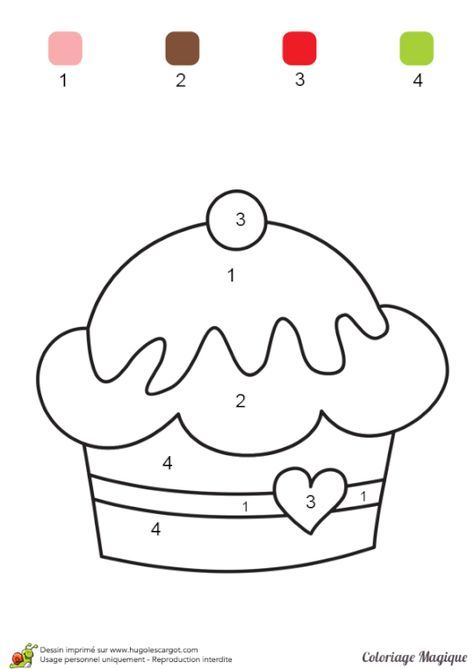 Pracovné vyučovanieRáno si posteľ postieľku, umy sa, obleč sa  ( všetko skús urobiť sám/sama )Pomôž mamičke umyť a utrieť riad z raňajokPoupratuj si svoje hračkyTelesná výchovaChoď sa poprechádzať do prírody – nezabudni si rúško !!!!!!Hudobná výchovaZaspievaj si pesničku: ,, Čížiček, čížiček ..... “Pesničku nájdeš na YouTube : https://www.youtube.com/watch?v=I6b7vyKO_Mw